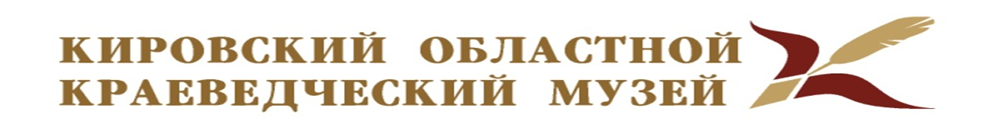 Декабрь  2020 годаПриглашаем посетить экспозиции и выставки музеевСайт музея: www.muzey43.ruПредварительный заказ экскурсий и мероприятий по телефонам: 64-36-54Каждый четверг месяца все музеи работают с 12.00 до 20.00 час.ГЛАВНОЕ ЗДАНИЕул. Спасская, 6,Время работы: 10.00 –18.00 Четверг: 12:00 – 20:00Касса  38-46-82Тел. 64-36-54, 38-28-68 Экспозиция «Россия-Вятка: особенности национальной истории» (0+)Экспозиция «Природа Вятского края» (0+)Выставки «Живая природа» (0+) и  «Минералы и горные породы» (0+)Выставка «Рок – волна» (12+) Выставка «Сани быстрые летят» (0+), с 16.12Выставка-конкурс « Природа зимнего города» (0+), с 16.12Выставка «Босх и Брейгель» (0+), репродукции работ знаменитых художников в технике «жикле»Выставка «Удивительный мир пауков» (0+) Клуб выходного дня – «День семьи» (по субботам семейные экскурсии с 11-00)МУЗЕЙНО-ВЫСТАВОЧНЫЙ ЦЕНТР «ДИОРАМА»ул. Горького, 32Время работы: 10.00 –18.00 Четверг: 12:00 – 20:00Тел. 54-04-55Экспозиция «История Вятки в событиях и лицах» (с показом диорамного полотна) (0+) Экспозиция «Вятские художественные промыслы: от истоков до современности» (0+)Выставка «Откроем бабушкин сундук» (0+), до 12.12Выставка «История новогодней игрушки» (0+), с 10.12Выставка «Плетеная сказка» - работы мастера декоративно-прикладного искусства Л. Сметаниной (0+), с 18.12Виртуальная выставка «От Вятки до Эльбы» (6+)МУЗЕЙ А. С. ГРИНАул. Володарского, 44Время работы: 10.00 –18.00 Выходной – понедельникТел. кассы 35-07-87Экспозиция  «Жизнь и творчество А. С. Грина» (0+)    Выставка «Ближе к любимому морю» - художественные образы Крыма   (0+), до 20.12Выставка «Поэзия творчества», художественные произведения  в разных техниках на зимнюю тематику (0+), с 23.12ДОМ-МУЗЕЙМ. Е. САЛТЫКОВА-ЩЕДРИНАул. Ленина, 93Время работы: 10.00 –18.00  Выходной – понедельникТел. кассы 64-53-78Экспозиция «М. Е. Салтыков-Щедрин в Вятке» (0+)Выставка «Оруженосец слова», к 90-летию со дня рождения кировского писателя В. А. Ситникова  (0+), до 20.12Выставка «Теплые истории» - зимняя мода России ХIХ–ХХ вв. (0+), с 25.12МУЗЕЙВОИНСКОЙ СЛАВЫул. Красноармейская, 1-аВремя работы: 10.00 – 18.00 Выходной – понедельникТел. кассы 37-13-26Экспозиция «В памяти нашей сегодня и вечно», посвященная  к 75-летию Победы в Великой Отечественной войне 1941-1945 гг. (0+)Выставка «На войне, в быту суровом» - о быте солдат от Первой мировой до сегодняшних дней (0+)